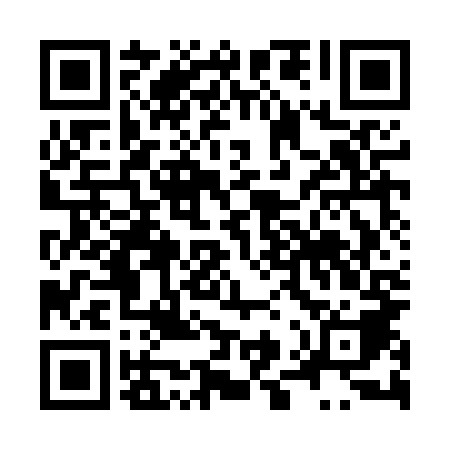 Ramadan times for Siedlnica, PolandMon 11 Mar 2024 - Wed 10 Apr 2024High Latitude Method: Angle Based RulePrayer Calculation Method: Muslim World LeagueAsar Calculation Method: HanafiPrayer times provided by https://www.salahtimes.comDateDayFajrSuhurSunriseDhuhrAsrIftarMaghribIsha11Mon4:254:256:1712:053:575:535:537:3912Tue4:224:226:1512:043:595:555:557:4113Wed4:204:206:1312:044:005:565:567:4214Thu4:174:176:1012:044:015:585:587:4415Fri4:154:156:0812:034:036:006:007:4616Sat4:124:126:0612:034:046:026:027:4817Sun4:104:106:0312:034:066:036:037:5018Mon4:074:076:0112:034:076:056:057:5219Tue4:054:055:5912:024:086:076:077:5420Wed4:024:025:5712:024:106:086:087:5621Thu4:004:005:5412:024:116:106:107:5822Fri3:573:575:5212:014:126:126:128:0023Sat3:543:545:5012:014:146:146:148:0224Sun3:523:525:4712:014:156:156:158:0425Mon3:493:495:4512:014:166:176:178:0626Tue3:463:465:4312:004:186:196:198:0827Wed3:433:435:4012:004:196:206:208:1028Thu3:413:415:3812:004:206:226:228:1229Fri3:383:385:3611:594:226:246:248:1530Sat3:353:355:3411:594:236:256:258:1731Sun4:324:326:3112:595:247:277:279:191Mon4:294:296:2912:585:257:297:299:212Tue4:274:276:2712:585:277:317:319:233Wed4:244:246:2412:585:287:327:329:264Thu4:214:216:2212:585:297:347:349:285Fri4:184:186:2012:575:307:367:369:306Sat4:154:156:1812:575:317:377:379:327Sun4:124:126:1512:575:337:397:399:358Mon4:094:096:1312:565:347:417:419:379Tue4:064:066:1112:565:357:427:429:3910Wed4:034:036:0912:565:367:447:449:42